||Jai Sri Gurudev ||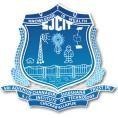 S J C Institute of Technology, Chickballapur – 562 101 RESUME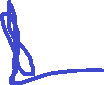 Date: 27.10.2021	Signature of the CandidateSl. No.AuthorsTitle of the paperJournalSI/UGC/otherDOI, Volume, PP, YearISBN/ISSNImpact factor01Manjunath SidappaA Cognitive Approach Towards Measuring Effectiveness Of Meditation Using Enobio-8 EEG DeviceEJMCM(multidisciplinary)SIVolume 7 Issue 8 2020ISSN 2515-826002ManjunathsidappaBrain computer interface based real time control of wheel chair using mindwaveIEEE International Conference-2019IEEE17th- 18th may 2019SVCE, Bangalore----03ManjunathsidappaAdvances In Cognitive ComputingIJSAERTOtherVolume5, Issue 5 in May 2019ISSN[online] : 2395-1052--